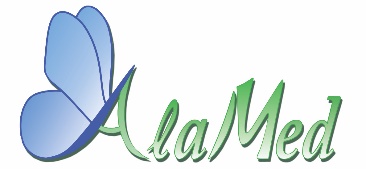 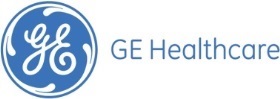 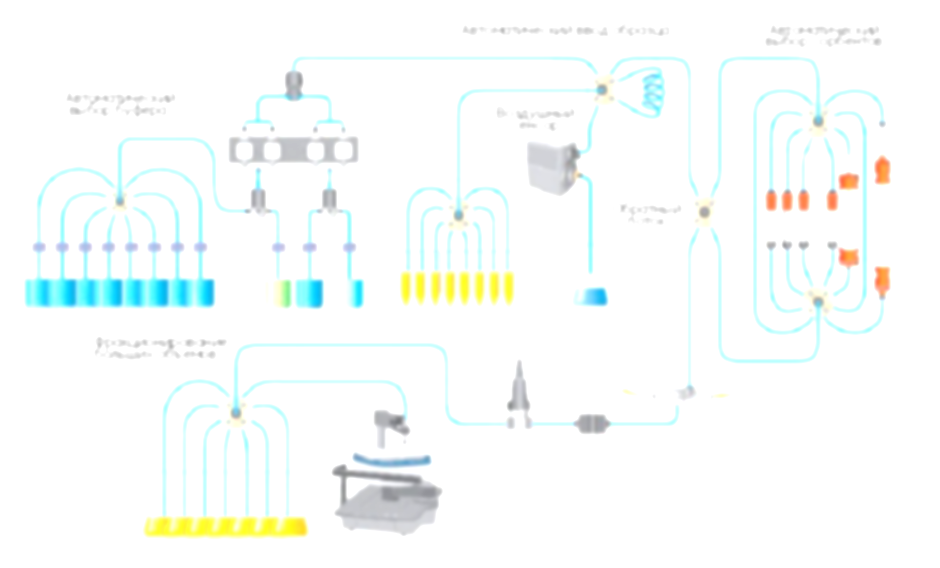 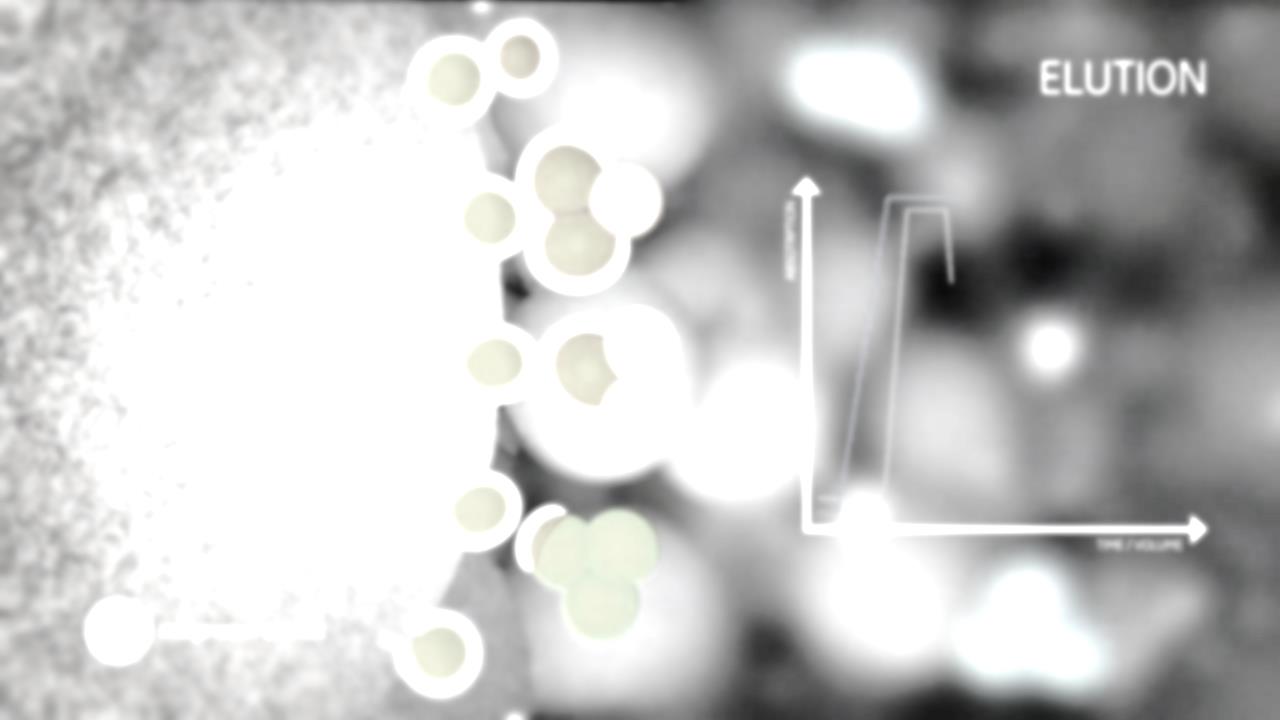 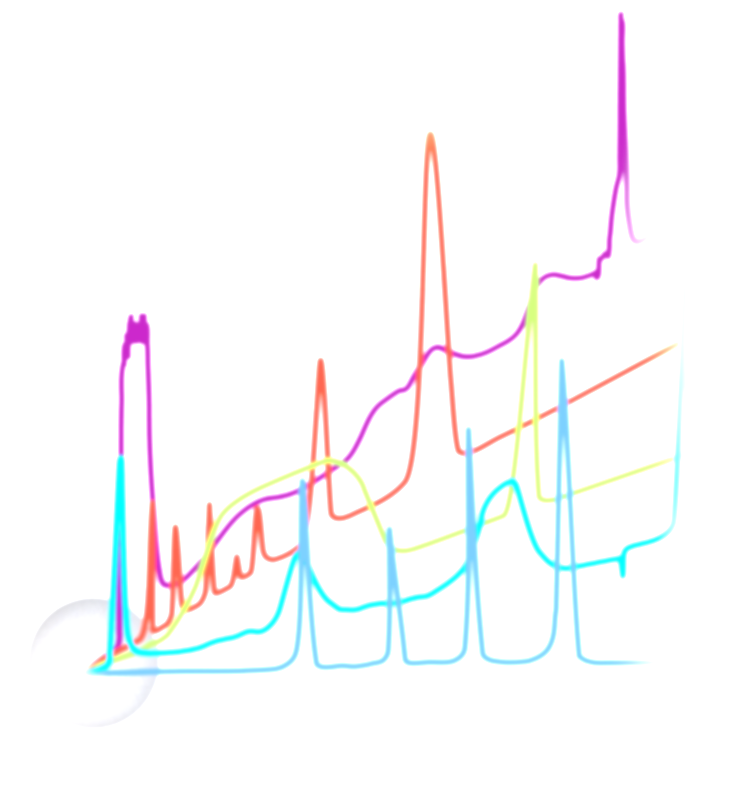 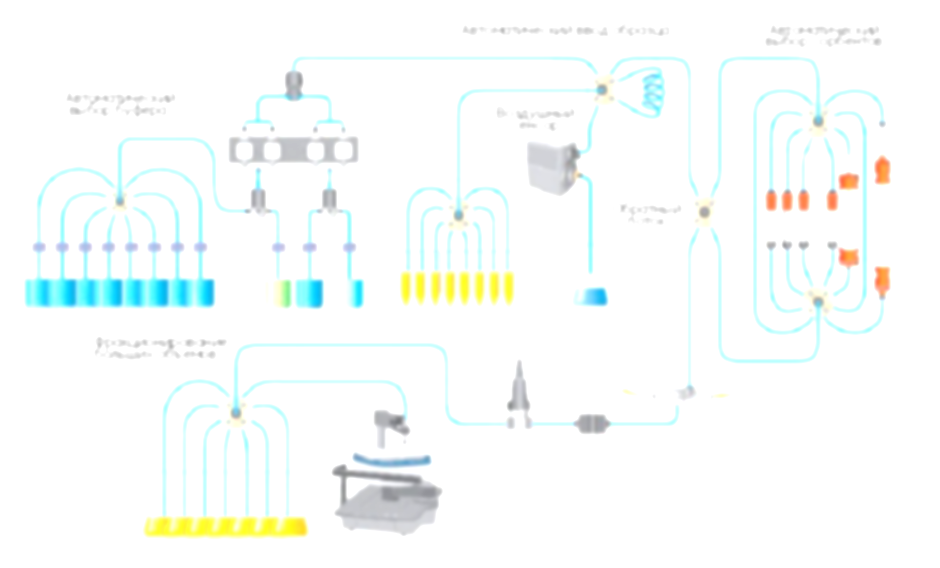 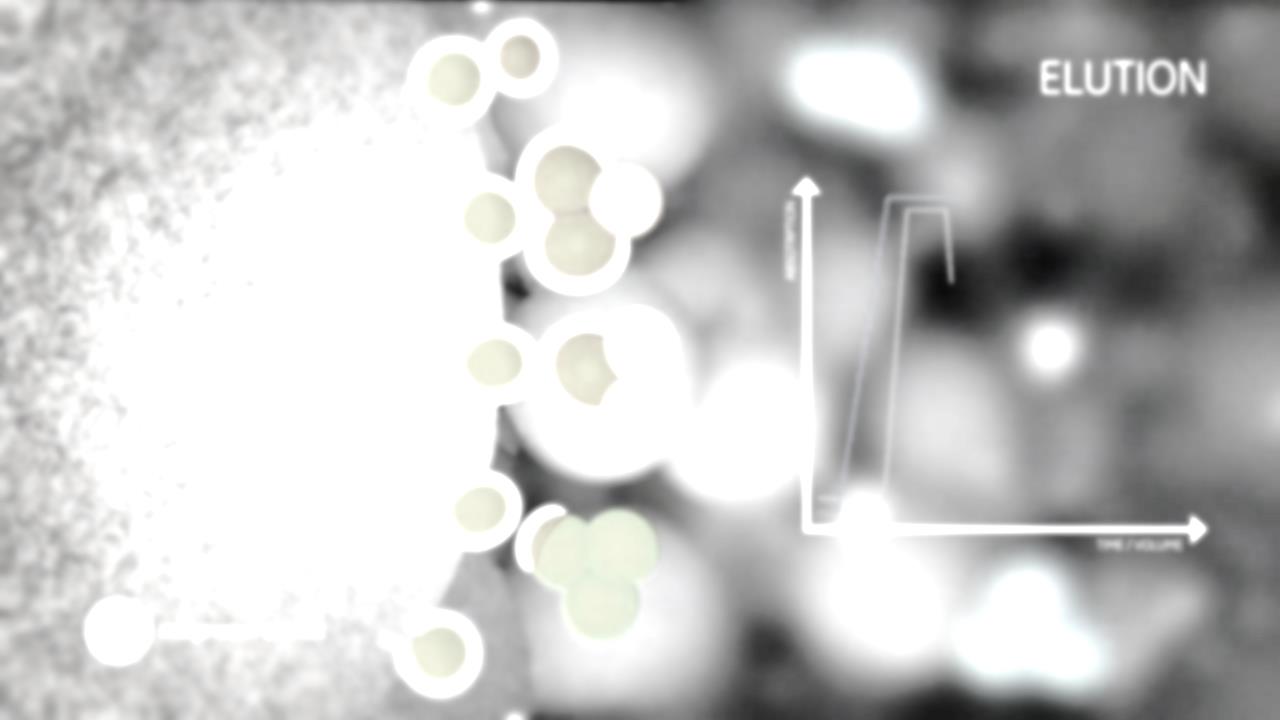 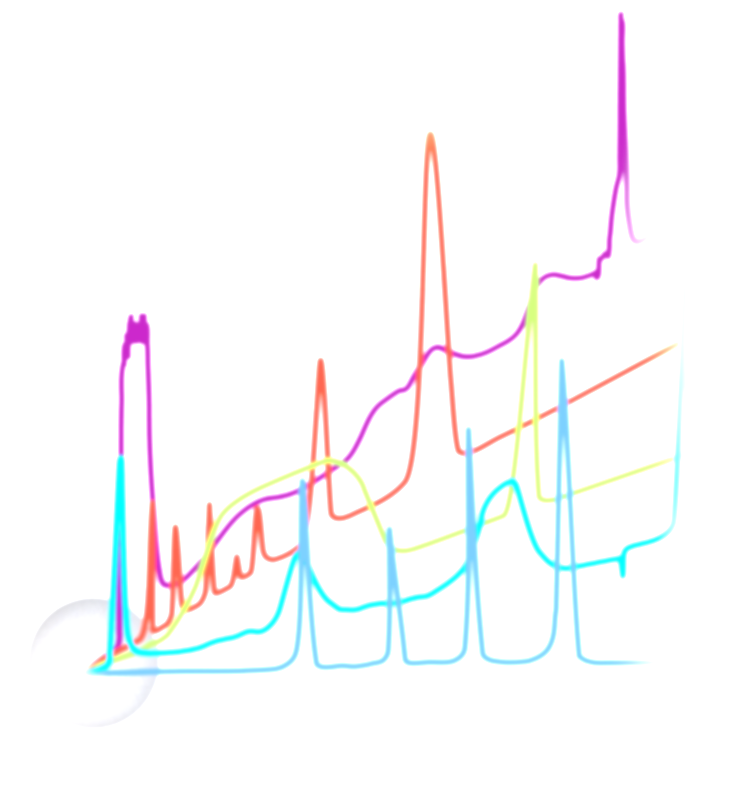 Уважаемые коллеги!Приглашаем Вас принять участие в школе-семинаре: Препаративная белковая хроматография: классическая технология в современном формате Место проведения: Институт химической биологии и фундаментальной медицины СО РАН (Новосибирск, пр. ак. Лаврентьева, 8)Дата проведения: 5-6 июня 2018гПРОГРАММА СЕМИНАРАОтветственные:    Чакина Евгения	+7(916) 980-13-315 июня10.30-11.00Для всех желающих:Регистрация участников11.00-11.05Открытие семинара Открытие семинара 11.05-11.30Представление организаторовПредставление организаторовЧакина Евгения, ООО «Аламед», г. МоскваЧакина Евгения, ООО «Аламед», г. Москва11.30-13.00Жидкостная препаративная хроматография – основы метода и стратегия планирования экспериментаЖидкостная препаративная хроматография – основы метода и стратегия планирования экспериментаА.В. Демиденко, ФНИЦЭМ им. Н.Ф. Гамалеи, г. МоскваА.В. Демиденко, ФНИЦЭМ им. Н.Ф. Гамалеи, г. Москва13.10-14.00Новое поколение систем AKTA – автоматизированная препаративная хроматографияНовое поколение систем AKTA – автоматизированная препаративная хроматографияКазьмин Александр,GE Healthcare, г. МоскваКазьмин Александр,GE Healthcare, г. МоскваХроматографические сорбенты GE HealthcareХроматографические сорбенты GE HealthcareКазьмин Александр,GE Healthcare, г. МоскваКазьмин Александр,GE Healthcare, г. Москва5 июня14.30-16.00По предварительно согласованным заявкам:Демонстрация прибора AKTA PureПо предварительно согласованным заявкам:Демонстрация прибора AKTA PureА.В. Демиденко, ФНИЦЭМ им. Н.Ф. Гамалеи, г. МоскваА.В. Демиденко, ФНИЦЭМ им. Н.Ф. Гамалеи, г. Москва6 июня10:00 – 17:00Практический курс (пробоподготовка, нанесение образца на колонку, хроматографический процесс, обсчет данных, контроль на разных этапах)Практический курс (пробоподготовка, нанесение образца на колонку, хроматографический процесс, обсчет данных, контроль на разных этапах)А.В. Демиденко, ФНИЦЭМ им. Н.Ф. Гамалеи, г. МоскваА.В. Демиденко, ФНИЦЭМ им. Н.Ф. Гамалеи, г. Москва